NÁRODNÁ RADA SLOVENSKEJ REPUBLIKY	VIII. volebné obdobieČíslo: CRD-2263/2021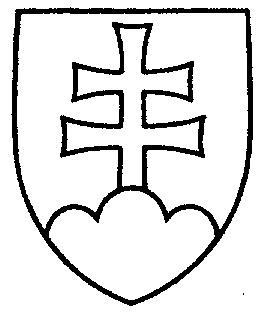 1087UZNESENIENÁRODNEJ RADY SLOVENSKEJ REPUBLIKYz 23. novembra 2021k návrhu programu 51. schôdze Národnej rady Slovenskej republikyNárodná rada Slovenskej republikypodľa § 24 ods. 1 zákona Národnej rady Slovenskej republiky č. 350/1996 Z. z.
o rokovacom poriadku Národnej rady Slovenskej republiky v znení neskorších predpisov s c h v a ľ u j e program 51. schôdze Národnej rady Slovenskej republiky so začiatkom
23. novembra 2021 o 14.00 hod. takto:1.	Návrh na zmeny v zložení výborov Národnej rady Slovenskej republiky (tlač 794)2.	Zákon zo 7. októbra 2021, ktorým sa mení a dopĺňa zákon č. 55/2017 Z. z. o štátnej službe a o zmene a doplnení niektorých zákonov v znení neskorších predpisov a ktorým sa menia a dopĺňajú niektoré zákony, vrátený prezidentkou Slovenskej republiky na opätovné prerokovanie Národnou radou Slovenskej republiky (tlač 752) – druhé a tretie čítanie3.	Zákon z 2. novembra 2021 o elektronických komunikáciách, vrátený prezidentkou Slovenskej republiky na opätovné prerokovanie Národnou radou Slovenskej republiky (tlač 793) – druhé a tretie čítanie4.	Návrh poslanca Národnej rady Slovenskej republiky Alojza Baránika na vydanie zákona, ktorým sa mení zákon č. 301/2005 Z. z. Trestný poriadok v znení neskorších predpisov (tlač 786) – prvé čítanie5.	Vládny návrh zákona, ktorým sa mení a dopĺňa zákon č. 157/2018 Z. z. o metrológii a o zmene a doplnení niektorých zákonov v znení zákona č. 198/2020 Z. z. (tlač 759) – prvé čítanie6.	Vládny návrh zákona, ktorým sa mení a dopĺňa zákon č. 218/2013 Z. z. o núdzových zásobách ropy a ropných výrobkov a o riešení stavu ropnej núdze a o zmene a doplnení niektorých zákonov v znení neskorších predpisov (tlač 688) – druhé čítanie  7.	Vládny návrh zákona o Komore geodetov a kartografov (tlač 689) – druhé čítanie  8.	Vládny návrh zákona, ktorým sa mení a dopĺňa zákon č. 461/2003 Z. z. o sociálnom  poistení v znení neskorších predpisov a ktorým sa menia a dopĺňajú niektoré zákony
(tlač 760) – prvé čítanie  9.	Vládny návrh zákona, ktorým sa mení a dopĺňa zákon č. 447/2008 Z. z. o peňažných príspevkoch na kompenzáciu ťažkého zdravotného postihnutia a o zmene a doplnení niektorých zákonov v znení neskorších predpisov a ktorým sa dopĺňa zákon č. 55/2017
Z. z. o štátnej službe a o zmene a doplnení niektorých zákonov v znení neskorších predpisov (tlač 703) – druhé čítanie10.	Vládny návrh zákona, ktorým sa mení a dopĺňa zákon č. 448/2008 Z. z. o sociálnych službách a o zmene a doplnení zákona č. 455/1991 Zb. o živnostenskom podnikaní (živnostenský zákon) v znení neskorších predpisov v znení neskorších predpisov a ktorým sa mení zákon č. 219/2014 Z. z. o sociálnej práci a o podmienkach na výkon niektorých odborných činností v oblasti sociálnych vecí a rodiny a o zmene a doplnení niektorých zákonov v znení neskorších predpisov (tlač 707) – druhé čítanie11.	Návrh na vyslovenie súhlasu Národnej rady Slovenskej republiky so Zmluvou o sídle medzi vládou Slovenskej republiky a Európskym orgánom práce (tlač 735) – druhé a tretie čítanie12.	Vládny návrh zákona, ktorým sa mení a dopĺňa zákon č. 669/2007 Z. z. o jednorazových mimoriadnych opatreniach v príprave niektorých stavieb diaľnic a ciest pre motorové vozidlá a o doplnení zákona Národnej rady Slovenskej republiky č. 162/1995 Z. z.
o katastri nehnuteľností (katastrálny zákon) v znení neskorších predpisov  (tlač 745) – prvé čítanie13.	Vládny návrh zákona, ktorým sa mení a dopĺňa zákon č. 402/2000 Z. z. o zásluhách Milana Rastislava Štefánika o Slovensko (tlač 753) – prvé čítanie14.	Vládny návrh zákona o mediálnych službách a o zmene a doplnení niektorých zákonov (zákon o mediálnych službách) –  tlač 762 – prvé čítanie15.	Vládny návrh zákona, ktorým sa mení a dopĺňa zákon č. 185/2015 Z. z. Autorský zákon v znení neskorších predpisov (tlač 761) – prvé čítanie16.	Vládny návrh zákona, ktorým sa menia a dopĺňajú niektoré zákony v pôsobnosti Ministerstva kultúry Slovenskej republiky v súvislosti s treťou vlnou pandémie ochorenia COVID-19 (tlač 701) – druhé čítanie17.	Vládny návrh zákona, ktorým sa mení a dopĺňa zákon č. 206/2009 Z. z. o múzeách
a o galériách a o ochrane predmetov kultúrnej hodnoty a o zmene zákona Slovenskej národnej rady č. 372/1990 Zb. o priestupkoch v znení neskorších predpisov v znení neskorších predpisov (tlač 702) – druhé čítanie18.	Vládny návrh zákona, ktorým sa mení a dopĺňa zákon č. 280/2017 Z. z. o poskytovaní podpory a dotácie v pôdohospodárstve a rozvoji vidieka a o zmene zákona č. 292/2014 Z. z. o príspevku poskytovanom z európskych štrukturálnych a investičných fondov a o zmene a doplnení niektorých zákonov v znení neskorších predpisov v znení neskorších predpisov (tlač 679) – druhé čítanie19.	Vládny návrh zákona, ktorým sa mení a dopĺňa zákon č. 442/2002 Z. z. o verejných vodovodoch a verejných kanalizáciách a o zmene a doplnení zákona č. 276/2001 
Z. z. o regulácii v sieťových odvetviach v znení neskorších predpisov a ktorým sa menia a dopĺňajú niektoré zákony (tlač 690) – druhé čítanie20.	Návrh vlády na skrátené legislatívne konanie o vládnom návrhu zákona, ktorým sa mení a dopĺňa zákon č. 67/2020 Z. z. o niektorých mimoriadnych opatreniach vo finančnej oblasti v súvislosti so šírením nebezpečnej nákazlivej ľudskej choroby COVID-19 v znení neskorších predpisov (tlač 692)21.	Vládny návrh zákona, ktorým sa mení a dopĺňa zákon č. 67/2020 Z. z. o niektorých mimoriadnych opatreniach vo finančnej oblasti v súvislosti so šírením nebezpečnej nákazlivej ľudskej choroby COVID-19 v znení neskorších predpisov (tlač 693) – prvé čítanie22.	Vládny návrh ústavného zákona, ktorým sa mení a dopĺňa ústavný zákon č. 493/2011
Z. z. o rozpočtovej zodpovednosti (tlač 265) – druhé čítanie23.	Vládny návrh zákona, ktorým sa mení a dopĺňa zákon č. 357/2015 Z. z. o finančnej kontrole a audite a o zmene a doplnení niektorých zákonov v znení neskorších predpisov a ktorým sa menia a dopĺňajú niektoré zákony (tlač 755) – prvé čítanie24.	Návrh rozpočtu Exportno-importnej banky Slovenskej republiky na rok 2022 (tlač 740)25.	Návrh rozpočtu Sociálnej poisťovne na rok 2022 a rozpočtový výhľad na roky 2023 a 2024 (tlač 696)26.	Návrh rozpočtu Úradu pre dohľad nad zdravotnou starostlivosťou na roky 2022 až 2024 (tlač 743)27.	Návrh Súhrnnej výročnej správy Slovenskej republiky za rok 2020 (tlač 764)28.	Vládny návrh zákona o štátnom rozpočte na rok 2022 (tlač 632) – druhé a tretie čítanie	Návrh rozpočtu verejnej správy na roky 2022 až 2024	Stanovisko Najvyššieho kontrolného úradu Slovenskej republiky k návrhu štátneho rozpočtu na rok 2022 (tlač 751)29.	Správa o finančnej stabilite – máj 2021 (tlač 605)30.	Vládny návrh zákona, ktorým sa mení a dopĺňa zákon č. 125/2015 Z. z. o registri adries a o zmene a doplnení niektorých zákonov a ktorým sa mení a dopĺňa zákon Slovenskej národnej rady č. 369/1990 Zb. o obecnom zriadení v znení neskorších predpisov
(tlač 736) – prvé čítanie31.	Vládny návrh zákona, ktorým sa mení a dopĺňa zákon č. 190/2003 Z. z. o strelných zbraniach a strelive a o zmene a doplnení niektorých zákonov v znení neskorších predpisov a ktorým sa menia a dopĺňajú niektoré zákony (tlač 547) – druhé čítanie32.	Vládny návrh zákona, ktorým sa mení a dopĺňa zákon č. 180/2014 Z. z. o podmienkach výkonu volebného práva a o zmene a doplnení niektorých zákonov v znení neskorších predpisov a ktorým sa menia a dopĺňajú niektoré zákony (tlač 686) – druhé čítanie33.	Vládny návrh zákona, ktorým sa mení a dopĺňa zákon Národnej rady Slovenskej republiky č. 40/1993 Z. z. o štátnom občianstve Slovenskej republiky v znení neskorších predpisov (tlač 440) – druhé čítanie34.	Vládny návrh zákona, ktorým sa mení a dopĺňa zákon č. 587/2004 Z. z. o Environmentálnom fonde a o zmene a doplnení niektorých zákonov v znení neskorších predpisov a ktorým sa mení a dopĺňa zákon č. 414/2012 Z. z. o obchodovaní s emisnými kvótami a o zmene a doplnení niektorých zákonov v znení neskorších predpisov
(tlač 763) – prvé čítanie35.	Vládny návrh zákona, ktorým sa mení a dopĺňa zákon č. 302/2019 Z. z. o zálohovaní jednorazových obalov na nápoje a o zmene a doplnení niektorých zákonov v znení neskorších predpisov a o zmene a doplnení zákona č. 79/2015 Z. z. o odpadoch a o zmene a doplnení niektorých zákonov v znení neskorších predpisov (tlač 641) – druhé čítanie36.	Vládny návrh zákona, ktorým sa mení a dopĺňa zákon č. 15/2005 Z. z. o ochrane druhov voľne žijúcich živočíchov a voľne rastúcich rastlín reguláciou obchodu s nimi a o zmene a doplnení niektorých zákonov v znení neskorších predpisov (tlač 685) – druhé čítanie37.	Návrh skupiny poslancov Národnej rady Slovenskej republiky na vydanie zákona, ktorým sa mení a dopĺňa zákon č. 582/2004 Z. z. o miestnych daniach a miestnom poplatku za komunálne odpady a drobné stavebné odpady v znení neskorších predpisov (tlač 719) – druhé čítanie38.	Návrh poslanca Národnej rady Slovenskej republiky Miloša Svrčeka na vydanie zákona o podpore štátneho nájomného bývania a o zmene a doplnení niektorých zákonov
(tlač 619) – druhé čítanie39.	Návrh skupiny poslancov Národnej rady Slovenskej republiky na vydanie zákona, ktorým sa mení a dopĺňa zákon č. 73/1998 Z. z. o štátnej službe príslušníkov Policajného zboru, Slovenskej informačnej služby, Zboru väzenskej a justičnej stráže Slovenskej republiky a Železničnej polície v znení neskorších predpisov (tlač 709) – druhé čítanie40.	Návrh skupiny poslancov Národnej rady Slovenskej republiky na vydanie zákona, ktorým sa mení a dopĺňa zákon Slovenskej národnej rady č. 369/1990 Zb. o obecnom zriadení v znení neskorších predpisov a ktorým sa menia a dopĺňajú niektoré zákony (tlač 718) – druhé čítanie41.	Návrh skupiny poslancov Národnej rady Slovenskej republiky na vydanie zákona, ktorým sa mení a dopĺňa zákon č. 596/2003 Z. z. o štátnej správe v školstve a školskej samospráve a o zmene a doplnení niektorých zákonov v znení neskorších predpisov a ktorým sa mení a dopĺňa zákon č. 597/2003 Z. z. o financovaní základných škôl, stredných škôl a školských zariadení v znení neskorších predpisov (tlač 720) – druhé čítanie42.	Návrh skupiny poslancov Národnej rady Slovenskej republiky na vydanie zákona, ktorým sa mení a dopĺňa zákon č. 201/2008 Z. z. o náhradnom výživnom a o zmene a doplnení zákona č. 36/2005 Z. z. o rodine a o zmene a doplnení niektorých zákonov v znení nálezu Ústavného súdu Slovenskej republiky č. 615/2006 Z. z. v znení neskorších predpisov a ktorým sa mení zákon č. 310/2021 Z. z., ktorým sa mení a dopĺňa zákon
č. 177/2018 Z. z. o niektorých opatreniach na znižovanie administratívnej záťaže využívaním informačných systémov verejnej správy a o zmene a doplnení niektorých zákonov (zákon proti byrokracii) v znení zákona č. 221/2019 Z. z. a ktorým sa menia a dopĺňajú niektoré zákony (tlač 724) – druhé čítanie43.	Návrh poslancov Národnej rady Slovenskej republiky Miloša Svrčeka, Romany Tabák, Radovana Slobodu a Juraja Šeligu na vydanie zákona, ktorým sa mení a dopĺňa zákon
č. 8/2009 Z. z. o cestnej premávke a o zmene a doplnení niektorých zákonov v znení neskorších predpisov (tlač 730) – druhé čítanie44.	Návrh poslancov Národnej rady Slovenskej republiky Miloša Svrčeka, Jany Žitňanskej, Petra Kremského a Vladimíra Ledeckého na vydanie zákona, ktorým sa mení a dopĺňa zákon č. 150/2013 Z. z. o Štátnom fonde rozvoja bývania v znení neskorších predpisov a ktorým sa mení a dopĺňa zákon č. 443/2010 Z. z. o dotáciách na rozvoj bývania a o sociálnom bývaní v znení neskorších predpisov (tlač 731) – druhé čítanie45.	Návrh poslancov Národnej rady Slovenskej republiky Radovana Kazdu a Petra Kremského na vydanie zákona, ktorým sa mení a dopĺňa zákon č. 57/2018 Z. z.
o regionálnej investičnej pomoci a o zmene a doplnení niektorých zákonov v znení neskorších predpisov (tlač 766) – prvé čítanie46.	Návrh poslankýň Národnej rady Slovenskej republiky Zuzany Šebovej a Evy Horváthovej na vydanie zákona, ktorým sa dopĺňa zákon č. 576/2004 Z. z. o zdravotnej starostlivosti, službách súvisiacich s poskytovaním zdravotnej starostlivosti a o zmene a doplnení niektorých zákonov v znení neskorších predpisov (tlač 773) – prvé čítanie47.	Návrh poslancov Národnej rady Slovenskej republiky Ondreja Dostála, Zity Pleštinskej, Petra Osuského, Vladimíry Marcinkovej a Petra Polláka na vydanie zákona, ktorým sa mení zákon č. 138/2017 Z. z. o Fonde na podporu kultúry národnostných menšín a o zmene a doplnení niektorých zákonov v znení neskorších predpisov (tlač 776) – prvé čítanie48.	Návrh skupiny poslancov Národnej rady Slovenskej republiky na vydanie zákona, ktorým sa mení a dopĺňa zákon č. 311/2001 Z. z. Zákonník práce v znení neskorších predpisov (tlač 777) – prvé čítanie49.	Návrh poslancov Národnej rady Slovenskej republiky Milana Vetráka, Milana Laurenčíka a Jozefa Pročka na vydanie zákona, ktorým sa mení a dopĺňa zákon č. 474/2005 Z. z. o Slovákoch žijúcich v zahraničí a o zmene a doplnení niektorých zákonov v znení neskorších predpisov a o zmene a doplnení zákona č. 575/2001 Z. z. o organizácii činnosti vlády a organizácii ústrednej štátnej správy v znení neskorších predpisov
(tlač 781) – prvé čítanie50.	Návrh skupiny poslancov Národnej rady Slovenskej republiky na vydanie zákona, ktorým sa mení a dopĺňa zákon č. 343/2015 Z. z. o verejnom obstarávaní a o zmene a doplnení niektorých zákonov v znení neskorších predpisov (tlač 787) – prvé čítanie51.	Návrh skupiny poslancov Národnej rady Slovenskej republiky na vydanie zákona, ktorým sa mení a dopĺňa zákon č. 140/2014 Z. z. o nadobúdaní vlastníctva poľnohospodárskeho pozemku a o zmene a doplnení niektorých zákonov v znení neskorších predpisov
(tlač 765) – prvé čítanie52.	Návrh poslancov Národnej rady Slovenskej republiky Dušana Jarjabka a Jozefa Habánika na vydanie zákona, ktorým sa mení zákon č. 284/2014 Z. z. o Fonde na podporu umenia a o zmene a doplnení zákona č. 434/2021 Z. z. o poskytovaní dotácií v pôsobnosti Ministerstva kultúry SR v znení zákona č. 79/2021 Z. z. a o zmene 
a doplnení niektorých zákonov v znení neskorších predpisov (tlač 771) – prvé čítanie53.	Návrh skupiny poslancov Národnej rady Slovenskej republiky na vydanie zákona o osobitnom odvode vybraných finančných inštitúcií (tlač 774) – prvé čítanie54.	Návrh poslancov Národnej rady Slovenskej republiky Mariana Kotlebu, Martina Beluského a Rastislava Schlosára na vydanie zákona, ktorým sa mení a dopĺňa zákon
č. 135/1961 Zb. o pozemných komunikáciách (cestný zákon) v znení neskorších predpisov (tlač 767) – prvé čítanie55.	Návrh poslancov Národnej rady Slovenskej republiky Mariana Kotlebu, Rastislava Schlosára, Martina Beluského a Andreja Medveckého na vydanie ústavného zákona, ktorým sa mení Ústava Slovenskej republiky č. 460/1992 Zb. v znení neskorších predpisov (tlač 768) – prvé čítanie56.	Návrh poslancov Národnej rady Slovenskej republiky Mariana Kotlebu, Rastislava Schlosára, Mareka Kotlebu a Stanislava Mizíka na vydanie zákona, ktorým sa mení a dopĺňa zákon č. 300/2005 Z. z. Trestný zákon v znení neskorších predpisov a ktorým sa menia a dopĺňajú niektoré zákony (tlač 769) – prvé čítanie57.	Návrh poslancov Národnej rady Slovenskej republiky Mariana Kotlebu, Rastislava Schlosára, Mareka Kotlebu a Stanislava Mizíka na vydanie zákona, ktorým sa mení a dopĺňa zákon č. 365/2004 Z. z. o rovnakom zaobchádzaní v niektorých oblastiach a o ochrane pred diskrimináciou a o zmene a doplnení niektorých zákonov (antidiskriminačný zákon) – tlač 770 – prvé čítanie58.	Návrh poslancov Národnej rady Slovenskej republiky Petra Pellegriniho, Denisy Sakovej, Richarda Rašiho, Erika Tomáša a Matúša Šutaj Eštoka na vydanie zákona, ktorým sa mení a dopĺňa zákon č. 461/2003 Z. z. o sociálnom poistení v znení neskorších predpisov (tlač 782) – prvé čítanie59.	Návrh poslancov Národnej rady Slovenskej republiky Petra Pellegriniho, Denisy Sakovej, Richarda Rašiho, Erika Tomáša a Matúša Šutaj Eštoka na vydanie zákona, ktorým sa mení a dopĺňa zákon č. 7/2005 Z. z. o konkurze a reštrukturalizácii a o zmene a doplnení niektorých zákonov (tlač 783) – prvé čítanie60.	Návrh skupiny poslancov Národnej rady Slovenskej republiky na vydanie zákona, ktorým sa mení a dopĺňa zákon č. 300/2005 Z. z. Trestný zákon v znení neskorších predpisov (tlač 785) – prvé čítanie61.	Návrh poslanca Národnej rady Slovenskej republiky Tomáša Valáška na vydanie zákona, ktorým sa mení a dopĺňa zákon č. 300/2005 Z. z. Trestný zákon v znení neskorších predpisov (tlač 778) – prvé čítanie62.	Návrh poslanca Národnej rady Slovenskej republiky Tomáša Valáška na vydanie zákona, ktorým sa mení a dopĺňa zákon č. 300/2005 Z. z. Trestný zákon v znení neskorších predpisov (tlač 779) – prvé čítanie63.	Návrh poslanca Národnej rady Slovenskej republiky Tomáša Valáška na vydanie zákona, ktorým sa mení a dopĺňa zákon č. 461/2003 Z. z. o sociálnom poistení v znení neskorších predpisov (tlač 780) – prvé čítanie64.	Návrh poslancov Národnej rady Slovenskej republiky Tomáša Tarabu, Štefana Kuffu, Jána Podmanického a Filipa Kuffu na vydanie zákona, ktorým sa mení a dopĺňa zákon
č. 245/2008 Z. z. o výchove a vzdelávaní (školský zákon) a o zmene a doplnení niektorých zákonov v znení neskorších predpisov a o doplnení niektorých zákonov 
v znení neskorších predpisov (tlač 732) – prvé čítanie65.	Návrh poslancov Národnej rady Slovenskej republiky Tomáša Tarabu, Štefana Kuffu, Jána Podmanického a Filipa Kuffu na vydanie zákona, ktorým sa mení a dopĺňa zákon Národnej rady Slovenskej republiky č. 63/1993 Z. z. o štátnych symboloch Slovenskej republiky a ich používaní v znení neskorších predpisov (tlač 775) – prvé čítanie66.	Návrh skupiny poslancov Národnej rady Slovenskej republiky na vydanie zákona, ktorým sa mení a dopĺňa zákon č. 530/2011 Z. z. o spotrebnej dani z alkoholických nápojov v znení neskorších predpisov a ktorým sa mení a dopĺňa zákon č. 467/2002 Z. z. o výrobe a uvádzaní liehu na trh v znení neskorších predpisov (tlač 663) – druhé čítanie67.	Návrh poslankýň Národnej rady Slovenskej republiky Jany Žitňanskej, Márie Šofranko a Jany Bittó Cigánikovej na vydanie zákona, ktorým sa dopĺňa zákon č. 245/2008 Z. z. o výchove a vzdelávaní (školský zákon) a o zmene a doplnení niektorých zákonov v znení neskorších predpisov (tlač 658) – druhé čítanie68.	Vládny návrh zákona, ktorým sa mení a dopĺňa zákon č. 139/1998 Z. z. o omamných látkach, psychotropných látkach a prípravkoch v znení neskorších predpisov (tlač 704) – druhé čítanie69.	Vládny návrh zákona, ktorým sa mení a dopĺňa zákon č. 362/2011 Z. z. o liekoch a zdravotníckych pomôckach a o zmene a doplnení niektorých zákonov v znení neskorších predpisov a ktorým sa menia a dopĺňajú niektoré zákony (tlač 705) – druhé čítanie70.	Vládny návrh zákona, ktorým sa mení a dopĺňa zákon č. 578/2004 Z. z. o poskytovateľoch zdravotnej starostlivosti, zdravotníckych pracovníkoch, stavovských organizáciách v zdravotníctve a o zmene a doplnení niektorých zákonov v znení neskorších predpisov a ktorým sa dopĺňajú niektoré zákony (tlač 758) – prvé čítanie71.	Vládny návrh zákona o kategorizácii ústavnej zdravotnej starostlivosti a o zmene a doplnení niektorých zákonov (tlač 706) – druhé čítanie72.	Návrh poslancov Národnej rady Slovenskej republiky Radovana Slobodu a Anny Zemanovej na vydanie zákona, ktorým sa dopĺňa zákon č. 245/2008 Z. z. o výchove a vzdelávaní (školský zákon) a o zmene a doplnení niektorých zákonov v znení neskorších predpisov a ktorým sa dopĺňa zákon č. 597/2003 Z. z. o financovaní základných škôl, stredných škôl a školských zariadení v znení neskorších predpisov
(tlač 667) – prvé čítanie73.	Návrh na zvolenie podpredsedníčky Dozornej rady Úradu pre dohľad nad zdravotnou starostlivosťou (tlač 791)74.	Návrh skupiny poslancov Národnej rady Slovenskej republiky na vydanie zákona, ktorým sa mení a dopĺňa zákon č. 543/2002 Z. z. o ochrane prírody a krajiny v znení neskorších predpisov a ktorým sa menia a dopĺňajú niektoré zákony (tlač 591) – druhé čítanie75.	Návrh na voľbu komisára pre deti a komisára pre osoby so zdravotným postihnutím
(tlač 788) 76.	Správa o plnení úloh Vojenského spravodajstva za rok 202077.	Správa o činnosti Slovenskej informačnej služby za rok 2020Hodina otázok	Písomné odpovede členov vlády Slovenskej republiky na interpelácie poslancov Národnej rady Slovenskej republiky písomne podané predsedovi Národnej rady Slovenskej republiky (tlač 749)Interpelácie poslancov.    Boris  K o l l á r   v. r.    predsedaNárodnej rady Slovenskej republikyOverovatelia:Monika  K a v e c k á   v. r. Magdaléna  S u l a n o v á   v. r.